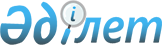 Өздерiнiң бақылау функцияларын жүзеге асыру үшiн қажеттi ақпарат пен құжаттарды сақтанушының, сақтандырушының, агенттің және қоғамның ұсыну нысаны мен мерзiмдерiн белгiлеу туралы
					
			Күшін жойған
			
			
		
					Ақмола облысы әкімдігінің 2015 жылғы 29 мамырдағы № А-6/239 қаулысы. Ақмола облысының Әділет департаментінде 2015 жылғы 1 шілдеде № 4848 болып тіркелді. Күші жойылды - Ақмола облысы әкімдігінің 2019 жылғы 29 сәуірдегі № А-5/196 қаулысымен
      Ескерту. Күші жойылды - Ақмола облысы әкімдігінің 29.04.2019 № А-5/196 (ресми жарияланған күнінен бастап қолданысқа енгізіледі) қаулысымен.

      РҚАО-ның ескертпесі.

      Құжаттың мәтінінде түпнұсқаның пунктуациясы мен орфографиясы сақталған.
      "Өсімдік шаруашылығындағы міндетті сақтандыру туралы" 2004 жылғы 10 наурыздағы Қазақстан Республикасы Заңының 5-бабы 2-1-тармағының 5) тармақшасына сәйкес, Ақмола облысының әкімдігі ҚАУЛЫ ЕТЕДІ:
      1. Бақылау функцияларын жүзеге асыру үшін қажетті ұсынатын ақпарат пен құжаттардың келесі нысандары белгіленсін:
      1) осы қаулының 1-қосымшасына сәйкес сақтанушы;
      2) осы қаулының 2, 3, 4-қосымшаларына сәйкес сақтандырушы және өзара сақтандыру қоғамы;
      3) осы қаулының 3, 4, 5, 6-қосымшаларына сәйкес агент.
      2. Ақпарат пен құжаттарды ұсыну мерзімдері белгіленсін:
      1) сақтанушы – сақтанушымен немесе өзара сақтану қоғамымен міндетті сақтандыру шарты жасалғаннан кейін бір айдың ішінде аудандық (қалалық) әкімдік мекенжайына;
      2) сақтандырушы немесе өзара сақтану қоғамы – апта сайын агентке және аудандық (қалалық) әкімдікке ұсынудың мерзiмдерi белгіленсін.
      3. Осы қаулының орындалуын бақылау Ақмола облысы әкімінің бірінші орынбасары Қ.М. Отаровқа жүктелсін.
      4. Облыс әкімдігінің осы қаулысы Ақмола облысының Әділет департаментінде мемлекеттік тіркелген күнінен бастап күшіне енеді және ресми жарияланған күнінен бастап қолданысқа енгізіледі.
      Аудандық (қалалық) әқімдігі
      ___________________________________ Өсімдік шаруашылығындағы міндетті сақтандыру
шартын жасасу туралы ақпарат
20___ жылғы "____" ________________
      басшы ___________________________ __________________________________
                (сақтанушының атауы)                (тегі, аты, әкесінің аты, қолтаңбасы)
            ___________________________
                      (жылы, айы, күні) Аудан (қала) кеснініде
сақтанушылар кесіндісінде күшіне енгізілген
өсімдік шаруашылығындағы міндетті сақтандыру шарттар туралы
ақпарат
20___ жылғы "____" _______________ жағдай бойынша
      кестенің жалғасы
      кестенің жалғасы
      басшының тегі, аты, әкесінің аты___________ қолтаңбасы ____________ Аудан (қала), сақтанушылар кескінінде күшіне енгізілген
өсімдік шаруашылығындағы міндетті сақтандыру шарттар туралы
ақпарат
20___ жылғы "____" _______________ жағдай бойынша
      кестенің жалғасы
      кестенің жалғасы
      басшының тегі, аты, әкесінің аты ____________ қолтаңбасы ____________ Барлығы аудан (қала) кесіндісінде өсімдік шаруашылығындағы міндетті сақтандыру шарттарының күшіне енгендігі туралы
ақпарат
20___ жылғы "____" _____________ жағдай бойынша
      басшының тегі, аты, әкесінің аты ____________ қолтаңбасы ____________ Жеке (қала) аудандар және сақтандырушылардың
сақтандыру жағдайлары жөнінде
20___ жылдың "____" __________ жағдайы бойынша ақпарат
      кестенің жалғасы
      басшының тегі, аты, әкесінің аты ____________ қолтаңбасы ____________ 20___ жылы өсімдік шаруашылығындағы міндетті
сақтандыру туралы келісім шартқа отырғызылған жеке
(қала) аудандар кескінінде сақтандыру жағдайлары бойынша анықтама
20 ___ "___"_________ жағдайы бойынша
      кестенің жалғасы
      басшының тегі, аты, әкесінің аты ____________ қолтаңбасы ____________
					© 2012. Қазақстан Республикасы Әділет министрлігінің «Қазақстан Республикасының Заңнама және құқықтық ақпарат институты» ШЖҚ РМК
				
      Облыс әкімі

С.Кулагин
Ақмола облысы әкімдігінің
2015 жылғы "29" мамырдағы № А-6/239
қаулысына 1-қосымша
№
Барлық егілген алқап, гектар
Барлық сақтандырылған алқап, гектар
Сақтандыру компаниясының немесе өзара сақтандыру қоғамының атауы
Шарт №
Жасасу күніАқмола облысы әкімдігінің
2015 жылғы "29" мамырдағы № А-6/239
қаулысына 2-қосымша
№
Қала, аудан, сақтанушы атауы
Шарт №
Шарттың жасалған күні, айы, жылы
Шарт бойынша сақтандыру сыйақының жалпы сомасы, теңге
Шарт бойынша жалпы сақтандыру сомасы, теңге
Сақтандық алқап барлығы, гектар
1
2
3
4
5
6
7
1
Барлығы аудан (қала)
оның ішінде
оның ішінде
оның ішінде
оның ішінде
оның ішінде
оның ішінде
оның ішінде
оның ішінде
оның ішінде
оның ішінде
оның ішінде
дәнді дақылдар (гектар)
дәнді дақылдар (гектар)
дәнді дақылдар (гектар)
дәнді дақылдар (гектар)
дәнді дақылдар (гектар)
дәнді дақылдар (гектар)
дәнді дақылдар (гектар)
дәнді дақылдар (гектар)
дәнді дақылдар (гектар)
дәнді дақылдар (гектар)
дәнді дақылдар (гектар)
барлығы (гектар)
оның ішінде
оның ішінде
оның ішінде
оның ішінде
оның ішінде
оның ішінде
оның ішінде
оның ішінде
оның ішінде
оның ішінде
барлығы (гектар)
бидай
арпа
сұлы
қарақұмық
тары
бұршақ
аңқа
қара бидай
күріш
астыққа арналған жүгері
8
9
10
11
12
13
14
15
16
17
18
майлы дақылдар (гектар)
майлы дақылдар (гектар)
майлы дақылдар (гектар)
майлы дақылдар (гектар)
майлы дақылдар (гектар)
қант қызылшасы (гектар)
мақта (гектар)
барлығы (гектар)
оның ішінде
оның ішінде
оның ішінде
оның ішінде
қант қызылшасы (гектар)
мақта (гектар)
барлығы (гектар)
рапс
күнбағыс
соя
мақсары
қант қызылшасы (гектар)
мақта (гектар)
19
20
21
22
23
24
25Ақмола облысы әкімдігінің
2015 жылғы "29" мамырдағы № А-6/239
қаулысына 3-қосымша
№
Қала, аудан, сақтанушы атауы
шарттың №
шарт жасалған айы, күні
сақтандырылған алқап барлығы, гектар
оның ішінде
оның ішінде
оның ішінде
№
Қала, аудан, сақтанушы атауы
шарттың №
шарт жасалған айы, күні
сақтандырылған алқап барлығы, гектар
дәнділер (гектар)
дәнділер (гектар)
дәнділер (гектар)
№
Қала, аудан, сақтанушы атауы
шарттың №
шарт жасалған айы, күні
сақтандырылған алқап барлығы, гектар
барлығы (гектар)
оның ішінде
оның ішінде
№
Қала, аудан, сақтанушы атауы
шарттың №
шарт жасалған айы, күні
сақтандырылған алқап барлығы, гектар
барлығы (гектар)
бидай
ячмень
1
2
3
4
5
6
7
8
2
Барлығы аудан (қала)
оның ішінде
оның ішінде
оның ішінде
оның ішінде
оның ішінде
оның ішінде
оның ішінде
оның ішінде
дәнділер (гектар)
дәнділер (гектар)
дәнділер (гектар)
дәнділер (гектар)
дәнділер (гектар)
дәнділер (гектар)
дәнділер (гектар)
дәнділер (гектар)
оның ішінде
оның ішінде
оның ішінде
оның ішінде
оның ішінде
оның ішінде
оның ішінде
оның ішінде
сұлы
қара құмық
тары
бұршақ
аңқа
қара бидай
күріш
астыққа арналған жүгері
9
10
11
12
13
14
15
16
Оның ішінде
Оның ішінде
Оның ішінде
Оның ішінде
Оның ішінде
Оның ішінде
Оның ішінде
Майлы дақылдар (гектар)
Майлы дақылдар (гектар)
Майлы дақылдар (гектар)
Майлы дақылдар (гектар)
Майлы дақылдар (гектар)
қант қызылшасы (гектар)
мақта (гектар)
барлығы (гектар)
Оның ішінде
Оның ішінде
Оның ішінде
Оның ішінде
қант қызылшасы (гектар)
мақта (гектар)
барлығы (гектар)
рапс
күнбағыс
соя
мақсары
қант қызылшасы (гектар)
мақта (гектар)
17
18
19
20
21
22
23Ақмола облысы әкімдігінің
2015 жылғы "29" мамырдағы № А-6/239
қаулысына 4-қосымша
№
Қала, аудан, сақтанушы атауы
Сақтандыруға жататын барлық егілген алқап (гектар)
Барлық сақтандырылған алқап (гектар)
Сақтандырумен қамтылған (%)
Жасасқан шарттар саны
Сақтандырушылармен жасасқан шарттар бойынша сақтандыру сыйлығының сомасы (теңге)
Сақтандырушылармен жасасқан шарттар бойынша жалпы сақтандыру сомасы (теңге)
1
2
3
4
5
6
7
8
1
2
3
4
5
6
7
8
9
10
11
12
БарлығыАқмола облысы әкімдігінің
2015 жылғы "29" мамырдағы № А-6/239
қаулысына 5-қосымша
№
Қала, аудан, сақтанушы атауы
Сақтандырылған егістіктердің барлық ауданы, гектар
Жойылған егістіктердің ауданы
Жойылған егістіктердің ауданы
Жойылған егістіктердің ауданы
Жойылған егістіктердің ауданы
Жойылған егістіктердің ауданы
Жойылған егістіктердің ауданы
Жойылған егістіктердің ауданы
Жойылған егістіктердің ауданы
№
Қала, аудан, сақтанушы атауы
Сақтандырылған егістіктердің барлық ауданы, гектар
Дәнді дақылдар
Дәнді дақылдар
Майлы дақылдар
Майлы дақылдар
Қант қызылшасы
Қант қызылшасы
Мақта
Мақта
№
Қала, аудан, сақтанушы атауы
Сақтандырылған егістіктердің барлық ауданы, гектар
толығымен
ішінара
толығымен
ішінара
толығымен
ішінара
толығымен
ішінара
№
Қала, аудан, сақтанушы атауы
гектар
гектар
гектар
гектар
гектар
гектар
гектар
гектар
гектар
1
2
3
4
5
6
7
8
9
10
11
1
Барлығы аудан (қала)
Қолайсыз таби құбылыс
Зерттеуге келіп түскен барлық өтініштер
Құрастырылған зерттеу актілерінің саны
Сақтандыру компаниясына немесе өзара сақтандыру қоғамына сақтандыру төлемін жүргізу туралы өтініштердің саны
Сақтандыру компаниясына немесе өзара сақтандыру қоғамына сақтандыру төлемін жүргізу туралы өтініштердің саны
Сақтандыру компаниясына немесе өзара сақтандыру қоғамына сақтандыру төлемін жүргізу туралы өтініштердің саны
Жүргізілген сақтандыру төлемдерінің сомасы
Қолайсыз таби құбылыс
Зерттеуге келіп түскен барлық өтініштер
Құрастырылған зерттеу актілерінің саны
қабылданған
бас тартылған
қарастырылуда
Жүргізілген сақтандыру төлемдерінің сомасы
Қолайсыз таби құбылыс
Зерттеуге келіп түскен барлық өтініштер
дана
дана
дана
дана
теңге
12
13
14
15
16
17
18Ақмола облысы әкімдігінің
2015 жылғы "29" мамырдағы № А-6/239
қаулысына 6-қосымша
№
Сақтандыру компаниясының немесе өзара сақтандыру қоғамының (қала) аудан атауы
Зерттеуге келіп түскен барлық өтініштер
Құрастырылған зерттеу актілерінің саны
Құрастырылған зерттеу актілерінің саны
Сақтандырушылардың немесе өзара сақтандыру қоғамдарының сақтанушыларға жүргізген сақтандыру төлемдерінің сомасы
Сақтандырушылардың немесе өзара сақтандыру қоғамдарының сақтанушыларға жүргізген сақтандыру төлемдерінің сомасы
№
Сақтандыру компаниясының немесе өзара сақтандыру қоғамының (қала) аудан атауы
Зерттеуге келіп түскен барлық өтініштер
саны
көлемі, гектар
саны
сомасы (мың теңге)
1
2
3
4
5
6
7
Сақтандыру ұйымының немесе өзара сақтандыру қоғамынының атауы
Сақтандыру ұйымының немесе өзара сақтандыру қоғамынының атауы
Сақтандыру ұйымының немесе өзара сақтандыру қоғамынының атауы
Сақтандыру ұйымының немесе өзара сақтандыру қоғамынының атауы
Сақтандыру ұйымының немесе өзара сақтандыру қоғамынының атауы
Сақтандыру ұйымының немесе өзара сақтандыру қоғамынының атауы
Сақтандыру ұйымының немесе өзара сақтандыру қоғамынының атауы
1
Барлығы
1
Барлығы
Барлығы сақтандыру компаниялары немесе өзара сақтандыру қоғамдары бойынша
Агенттің немесе өзара сақтандыру қоғамынының сақтандырушыға сақтандыру төлемдерінің бөлігінің орнын толтыру сомасы
Агенттің немесе өзара сақтандыру қоғамынының сақтандырушыға сақтандыру төлемдерінің бөлігінің орнын толтыру сомасы
Ескерту
саны
сомасы (мың теңге)
Ескерту
8
9
10